Pupil Premium Allocation 2021/22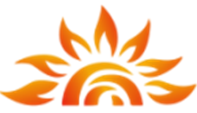 What is the Pupil Premium?The pupil premium is a grant given to schools for each child who currently claims free school meals or who has done so in the last 6 years – EVER6 A message to Parents and CarersIt is really important that all parents/carers of children eligible for free school meals register themselves even if they prefer to continue to send their child with a packed lunch. The grant for registering for free school meals (FSM) enables school to provide invaluable extra resources and support for your child’s education.Research has shown that in some cases children who have been on/ are on free school meals do not attain as highly as other children in school. This appears to be very unfair. The government therefore provide this grant so that we can commission/allocate additional support to ensure that they do. The support can be short term (booster sessions to focus on a specific area for development) or long term such as one term or two terms (to focus on a major area for development). It may take the form of 1-1 or small group teaching and may be an evidence based intervention. In school one of the interventions is known as “Hotspotting”, where there is a prompt support for children with any misunderstandings. There is also support for the higher ability children giving them opportunities to work at greater depth and to accelerate learning.At Moorfield all of the intervention programmes that we utilise are evidence based and demonstrate impact. The government allows us to spend this money in a variety of ways as long as it impacts positively on children in terms of improving their literacy and mathematical skills and their social and emotional well-being and happiness.The following information outlines the amount of funding we have received and how we intend to spend it this academic year.At the January 2022 census there were 40 pupils in receipt of Pupil Premium which was 10% of the school population (402 pupils).Our current % of pupils in school in receipt of Pupil Premium is 12% - well below the National average and well below the LA average of 24%The table below outlines the number of pupils supported within each current year group who receive the Pupil Premium Grant.Numbers correct July 2022Barriers to learningThe following information highlights the issues within our school community which impact on the lives of the families we serve.Findings from Confidential Report – Community Issues Autumn 2019 updated Spring 2022 - Band A (most deprived) – Band J (least deprived) IDACI (Income Deprivation Affecting Children Index)233 pupils (56%) / 235 pupils (58% ) in the least deprived bands I-J – however there is a change from the majority of these being in band J to now being in band IHowever our school community has low income affecting 93 pupils (22%) / 98 pupils (24%) in the five most deprived bands A-E.  Research has shown pupils living in high deprivation areas can suffer from:pressure not to extend educationpoor housing and opportunitiesnegative influences over a range of health and social issuesIMD (Index of Multiple Deprivation (Overall)220 pupils (53%) / 135 pupils (34%) of our pupil come from the least deprived area nationally – Band J 85 children (20%) / 92 children (24%) fall into the four most deprived bands with 62 children (15%) / 72 children (18%) in Band D. Barriers to Housing and Services – physical and financial accessibility ‘geographical barriers’ (proximity of local services) and ‘wider barriers’ (affordable housing). Our pupils have few barriers to housing and services Crime – personal and material victimisation at a local level. Crime levels are similar nationally across all deprivation bands Education, Skills and Training – attainment and skills in the local population. 37 children (9%) / 35 children (9%) in bands A-D come from families with limited education and skills. Aspiration is key to these pupils being inspired by education and improving their life chances. Support with homework (including reading and other basic skills) may also be a barrierEmployment – working age population in the local area. Although the school has low levels of pupil premium, 88 pupils (21%) / 80 pupils (20%) in bands A-D come from families with low employment. Identifying pupils entitled to PP is essential in ensuring an accurate picture for the school demographic, as well as an increased PP budget to support pupil wellbeing and aspiration Income – low income families in the local population. 83 pupils (20%) / 91 pupils (23%) in bands A-D come from low income households and although not pupil premium these pupils may come from homes where a lack of finance is impacting on clothing and equipment, cost of school trips/events and longer term educational aspiration  Health and Disability – impairment of quality of life through poor physical or mental health. 118 pupils (28%) / 148 pupils (37%) in bands A-D come from households where there are health needs and pupils themselves have poor nutrition or social and emotional needs. School absence can be a particular problem and some pupils may be acting as young carers Living Environment – quality of ‘indoor’ (housing) and ‘outdoor’ (air quality/traffic accidents).76 pupils (18%) / 103 (25%) in bands A-D live in low quality housing and/or in built up urban areas with high levels of air pollution. This can lead to health issues and a high risk to pupil’s safety. We therefore ensure our Pupil Premium allocation is spent to support children and families to improve social and emotional well-being, to develop spoken language, to address behavioural needs and to give wider opportunities and experiences to broaden and enhance their understanding of the world. This ultimately impacts positively on academic progress and allows pupils to close the gap between them and their peerMoorfield Primary Pupil Premium Strategy Statement  2021/22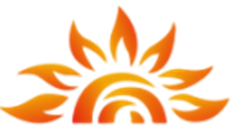 Moorfield Primary Pupil Premium Strategy Summary and Evaluation  2021/22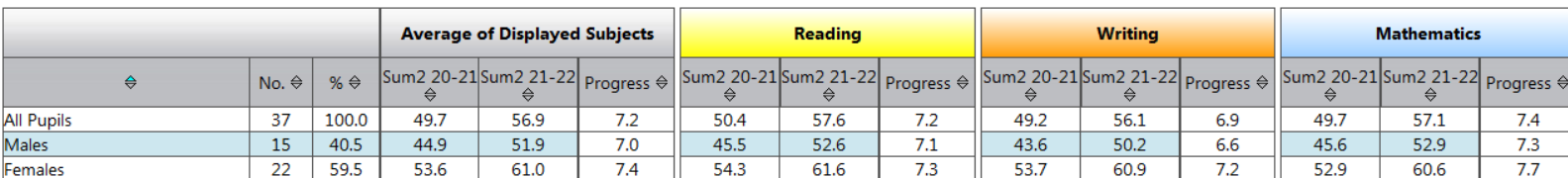 PP progress across school. Expected progress is 6 points per year = 1 band Total number of pupils on roll  409Amount of PP received per pupil£1345 +£145  (recovery curriculum) =£1490Pupil Premium Grant   £49,862B/F 2020/210Total amount of PP received £49,862Year group Number of Children in Year GroupNumber of Children in receipt of PPPP %Reception5958.6%Year 15335.7%Year 256712.5%Year 354814.8%Year 4611016.4%Year 56169.8%Year 665913.8%Totals4094811.8% 2019IMDIMDBarriers to housing and servicesBarriers to housing and servicesCrimeCrimeEducation, skills and trainingEducation, skills and trainingEmploymentEmploymentHealth and disabilityHealth and disabilityIncomeIncomeLiving environmentLiving environmentIDACIIDACI 2019Pupils%Pupils%Pupils%Pupils%Pupils%Pupils%Pupils%Pupils%Pupils%Band A  most deprived 10%112.6%00.0%41.0%112.6%112.6%143.3%112.6%71.7%102.4%Band B 10-20%10.2%00.0%174.1%20.5%20.5%215.0%10.2%102.4%30.7%Band C 20-30%112.6%41.0%5212.4%112.6%133.1%6916.5%122.9%81.9%41.0%Band D 30-40%6214.8%41.0%276.4%133.1%6214.8%143.3%5914.1%5112.2%112.6%Band E 40-50%133.1%20.5%4210.0%133.1%174.1%378.8%204.8%215.0%6515.5%Band F 50-60%194.5%20.5%92.1%7718.4%266.2%7016.7%368.6%296.9%276.4%Band G 60-70%245.7%6816.2%81.9%184.3%215.0%15035.8%153.6%163.8%215.0%Band H 70-80%184.3%12630.1%5112.2%8420.0%11226.7%92.1%41.0%5212.4%112.6%Band I 80-90%61.4%5212.4%10124.1%327.6%6515.5%10.2%11527.4%10725.5%8420.0%Band J least deprived 10%22052.5%12730.3%7417.7%12429.6%5613.4%00.0%11226.7%8420.0%14935.6%No data348.1%348.1%348.1%348.1%348.1%348.1%348.1%348.1%348.1% 2022IMDIMDBarriers to housing and servicesBarriers to housing and servicesCrimeCrimeEducation, skills and trainingEducation, skills and trainingEmploymentEmploymentHealth and disabilityHealth and disabilityIncomeIncomeLiving environmentLiving environmentIDACIIDACI 2022Pupils%Pupils%Pupils%Pupils%Pupils%Pupils%Pupils%Pupils%Pupils%Band A  most deprived 10%123.0%10.2%71.7%133.2%123.0%184.5%123.0%133.2%102.5%Band B 10-20%41.0%20.5%7217.9%00.0%41.0%123.0%00.0%10.2%30.7%Band C 20-30%41.0%71.7%82.0%61.5%246.0%5513.7%174.2%8521.1%51.2%Band D 30-40%7217.9%4010.0%4912.2%164.0%4010.0%6315.7%6215.4%41.0%338.2%Band E 40-50%112.7%4310.7%266.5%4611.4%225.5%6014.9%41.0%307.5%4711.7%Band F 50-60%4410.9%256.2%133.2%307.5%5413.4%8420.9%5914.7%184.5%4611.4%Band G 60-70%123.0%6315.7%5814.4%5212.9%5313.2%6716.7%82.0%164.0%92.2%Band H 70-80%61.5%338.2%5413.4%9022.4%10927.1%4210.4%51.2%6115.2%143.5%Band I 80-90%10225.4%6415.9%11528.6%7318.2%6516.2%10.2%18145.0%16340.5%14836.8%Band J least deprived 10%13533.6%12430.8%00.0%7618.9%194.7%00.0%5413.4%112.7%8721.6%No data00.0%00.0%00.0%00.0%00.0%00.0%00.0%00.0%00.0%Summary informationSummary informationSummary informationSummary informationSummary informationSummary informationSchoolMoorfield Primary SchoolMoorfield Primary SchoolPP per pupil£1345 inc £145per pupil (recovery curriculum) = £1490£1345 inc £145per pupil (recovery curriculum) = £1490Academic Year2021-22Total PP budget£49,862Date of most recent PP ReviewNovember 2021Total number of pupils406Number of pupils eligible for PP 48Date for next internal review of this strategyMarch 2022The number of pupils supported within each current year group who receive the Pupil Premium GrantThe number of pupils supported within each current year group who receive the Pupil Premium GrantThe number of pupils supported within each current year group who receive the Pupil Premium GrantThe number of pupils supported within each current year group who receive the Pupil Premium GrantYear groupNumber of Children in Year GroupNumber of Children in receipt of PPPP%Reception5858.6%Year 15335.7%Year 256712.5%Year 354814.8%Year 4611016.4%Year 56169.8%Year 665913.8%Totals4064811.8%A - Barriers to future attainment In-school barriers (issues to be addressed in school)Gap between vulnerable pupils and non-vulnerable pupils increased due to Covid particularly in Literacy and Numeracy skills (in addition to the use of catch up premium)Upskilling staff to support intervention and diminishing differences B - External barriers (issues to be addressed in school which also require action outside of school)Stockport Council Business Intelligence TeamTotal of 15 pupils living in 25% most deprived areas4% of the total number attending the schoolIDACI (Income Deprivation Affecting Children Index 2022)Low income affecting 98 pupils (24%) in the five most deprived bands A-E (up by 5 pupils and 2% from 2019)IMD (Index of Multiple Deprivation Overall 2022)92 children (23%) fall into the four most deprived bands (up by 7 pupils and 3% from 2019) with 72 children (18%) in Band D (up by 10 pupils and 3% from 2019)These factors can impact on:Social and emotional wellbeingAccess to a wide range of experiences and extended learning opportunities Addressing the barriers to learning: Summary of planned allocation of Pupil Premium 2021-22Addressing the barriers to learning: Summary of planned allocation of Pupil Premium 2021-22Addressing the barriers to learning: Summary of planned allocation of Pupil Premium 2021-22Addressing the barriers to learning: Summary of planned allocation of Pupil Premium 2021-22Addressing the barriers to learning: Summary of planned allocation of Pupil Premium 2021-22Priority ActionsApproachCostDesired OutcomeA/B1-1 Reading support for children  who are not meeting year group expectation as well as developing their confidence and reading skills45 minute reading doctor sessions for LAC pupilTwo Coram Beanstalk volunteers supporting 9 pupils each term – 1 hour per week  £2000£1000To address issues identified by class teachers/SLT in pupil progress meetings to follow up and consolidateTo allow for 1-1 or small group sessions for targeted supportTo complete extension activities to improve progress for higher attaining pupilsTo build the confidence and resilience in vulnerable learnersTo see clear progress in pupils reading age and banded booksA1-1 learning support for pupils working below expectation or significantly below expectation Dedicated time weekly provided by Stockport Learning Support Service to support pupils with specific SEND learning needs.  To provide support and guidance for class teachers and TA’s to continue intervention programmes in the classroom on a daily basisParents and Carers supported with child’s targets and home learning £5524All pupils identified and supportedPupils progress discussed at PP meetings Teachers and TA’s supported with intervention strategies to support learningFamilies supported with home learning and regular school contact to provide advice and supportA/BTo provide additional booster sessions for pupils in KS1 with gaps in learning. English and MathsTeaching and Learning Lead to provide intervention in English and Maths across KS1 including Phonics BoostersEnglish and Maths BoostersRestorative social and emotional learning Training Staff on delivering new reading and spelling programmeSupporting paretns and carers delivering programmes at home £10,100All pupils identified and supportedPupils progress discussed at PP meetings Diminishing differences achieved Teachers and TA’s supported with intervention strategies to support learningFamilies supported with home learning and regular school contact to provide advice and supportAAppropriate Resources and CPD for staff to support intervention for pupilsSpeech and Language therapist to provide CPD in Language Link to support staff in the identification and intervention of speech and language. £1000Pupils identified and programme of support in placeBUsing an electronic safeguarding tool to support the recording of concerns across the school To monitor safeguarding, wellbeing and pastoral issues. Recording notes about interventions with PP pupils.£1000Consistent system of recording ‘concerns’ relating to individual pupils and families. Enable a ‘picture’ to be built up over time for pupils and families so appropriate support can be identified and signpostedBPastoral Teaching Assistant who delivers targeted social and emotional interventions and also offers pastoral care to families. This ensures pupils are able to focus on learning and make academic progress Using the outdoors to provide support for children with social and emotional difficultiesTo provide specialised and tailored social & emotional support to vulnerable pupils£15,525To address issues identified by class teachers/SLT in pupil progress meetings to follow up and consolidateTo allow for 1-1 small group sessions for targeted supportTo build the confidence and resilience in  vulnerable learnersTo work with pupils and families to build on work at home/schoolTo see clear progress in a reduction of negative behaviours in line with the behaviours for learning policyBEducational trips and visits for all pupils To support parents and carers with the expense of school trips and visits£5000Provide all pupils with opportunities to engage in learning experiences both in school and out of schoolBTo provide specific 1-1 emotional literacy to pupils identified TA trained in to work as an ELSA emotional literacy support assistance. 5 days training£1000To address issues identified by class teachers/SLT in pupil progress meetings to follow up and consolidateTo allow for 1-1 small group sessions for targeted supportTo build the confidence and resilience in  vulnerable learnersTo work with pupils and families to build on work at home/schoolTo see clear progress in a reduction of negative behaviours in line with the behaviours for learning policyBProvide enjoyable lunchtime experiences TA operating as an additional midday assistant to support vulnerable pupils on the playgroundMidday assistant employed to increase adult:pupil ratios and to provide support to vulnerable pupilsTo support pupils who find lunchtimes a challenge with regard to their behaviours and attitudesProvide a range of activities that are include indoor games as well as outdoor play. Provide opportunities for the pupils to facilitate and lead games with younger children – buddies.£2527To build the confidence and resilience in  vulnerable learnersTo work with pupils and families to build on work at home/schoolTo see clear progress in a reduction of negative behaviours in line with the behaviours for learning policyMonitoring StrategyDate of reviewInclusion Lead analyses the end of year data and evaluates the impact of the strategyEnd of academic yearSenior Leadership Team agree to strategy for the forthcoming year based on previous PP evidenceEnd of academic yearFinal pupil progress meetings of the academic year identity pupils targeted for support in SeptemberEnd of academic yearHalf termly/termly pupil progress meetings identify the impact and progress of individual pupilsHalf termly/termlyEach term the Inclusion Lead provides a report to be presented to the Governors. This identifies the quality of provision, the impact it is having and future areas for development/improvementTermly Attendance rates are closely tracked along with pupil progress and attainment and followed up where necessary On-going –SIP targetSummary informationSummary informationSummary informationSummary informationSummary informationSchoolMoorfield Primary SchoolMoorfield Primary SchoolPP per pupil£1345Academic Year2021/22Total PP budget £26900£26900Total number of pupils406Number of pupils eligible for PP48 pupils48 pupilsThe number of pupils supported within each current year group who receive the Pupil Premium GrantThe number of pupils supported within each current year group who receive the Pupil Premium GrantThe number of pupils supported within each current year group who receive the Pupil Premium GrantThe number of pupils supported within each current year group who receive the Pupil Premium GrantYear groupNumber of Children in Year GroupNumber of Children in receipt of PPPP%Reception5858.6%Year 15335.7%Year 256712.5%Year 354814.8%Year 4611016.4%Year 56169.8%Year 665913.8%Totals4064811.8%Impact Statement Impact Statement Impact Statement Impact Statement Impact Statement Priority ActionsDesired OutcomeCostImpactA1-1 Reading support for children  who are not meeting year group expectation as well as developing their confidence and reading skillsTo address issues identified by class teachers/SLT in pupil progress meetings to follow up and consolidateTo allow for 1-1 or small group sessions for targeted supportTo complete extension activities to improve progress for higher attaining pupilsTo build the confidence and resilience in vulnerable learnersTo see clear progress in pupils reading age and banded books£3000Staff aware of pupils in class identified as vulnerable and CPD provided to support pupilsInclusion Lead monitoring and tracking pupils through the use of Target Tracker and providing advice and guidance to teachers/TA’s on appropriate supportA1-1 learning support for pupils working below expectation or significantly below expectation All pupils identified and supportedPupils progress discussed at PP meetings Teachers and TA’s supported with intervention strategies to support learningFamilies supported with home learning and regular school contact to provide advice and support£5524As aboveA/BTo provide additional booster sessions for pupils in KS1 with gaps in learning. English and MathsAll pupils identified and supportedPupils progress discussed at PP meetings Diminishing differences achieved Teachers and TA’s supported with intervention strategies to support learningFamilies supported with home learning and regular school contact to provide advice and support£10,100AAppropriate Resources and CPD for staff to support intervention for pupilsPupils identified and programme of support in place£1000Staff knowledge developed resulting in effective intervention and supportBUsing an electronic safeguarding tool to support the recording of concerns across the school Consistent system of recording ‘concerns’ relating to individual pupils and families. Enable a ‘picture’ to be built up over time for pupils and families so appropriate support can be identified and signposted£1000All staff competent in using CPOMS Records updated and shared with Safeguarding team and class teachers/TAsConsistent system in place and monitoring to support pupils and familiesBPastoral Teaching Assistant who delivers targeted social and emotional interventions and also offers pastoral care to families. This ensures pupils are able to focus on learning and make academic progress Using the outdoors to provide support for children with social and emotional difficultiesTo address issues identified by class teachers/SLT in pupil progress meetings to follow up and consolidateTo allow for 1-1 small group sessions for targeted supportTo build the confidence and resilience in  vulnerable learnersTo work with pupils and families to build on work at home/schoolTo see clear progress in a reduction of negative behaviours in line with the behaviours for learning policy£15,525Reduction in behaviour incidents involving identified pupils Social and emotional needs supported and opportunities for pupils to share concerns and problems. Next steps provided in terms of 1-1 support or support in the classroom. Where appropriate led to support for families through outside agencies. BEducational trips and visits for all pupils Provide all pupils with opportunities to engage in learning experiences both in school and out of school£5000All pupils included in school trips and visitsAll Year 6 pupils attended residential BTo provide specific 1-1 emotional literacy to pupils identified To address issues identified by class teachers/SLT in pupil progress meetings to follow up and consolidateTo allow for 1-1 small group sessions for targeted supportTo build the confidence and resilience in  vulnerable learnersTo work with pupils and families to build on work at home/schoolTo see clear progress in a reduction of negative behaviours in line with the behaviours for learning policy£1000Reduction in behaviour incidents involving identified pupils Social and emotional needs supported and opportunities for pupils to share concerns and problems. Next steps provided in terms of 1-1 support or support in the classroom. Where appropriate led to support for families through outside agenciesBProvide enjoyable lunchtime experiences To build the confidence and resilience in  vulnerable learnersTo work with pupils and families to build on work at home/schoolTo see clear progress in a reduction of negative behaviours in line with the behaviours for learning policy£2527Reduction in behaviour incidents involving identified pupils Social and emotional needs supported and opportunities for pupils to share concerns and problems. Next steps provided in terms of 1-1 support or support in the classroom. Where appropriate led to support for families through outside agencies